Neszlár Sándor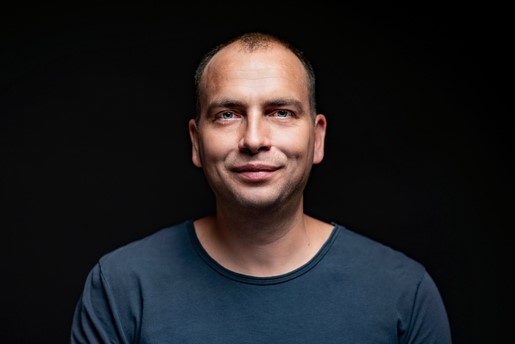 1084 Budapest Víg u. 5-7. 2/10.neszlar@gmail.com +36203166671SZAKMAI ÖNÉLETRAJZ1980-ban születtem Sátoraljaújhelyen. 1998-ban a sátoraljaújhelyi Kossuth Lajos Gimnáziumban érettségiztem, majd tanulmányaimat a Károli Gáspár Református Egyetem magyar nyelv és irodalom szakán folytattam, ahol 2003-ban bölcsész tanárként végeztem. Ezt követően az ELTE BTK Magyar Reneszánsz PhD-program hallgatója voltam, melynek során abszolutóriumot szereztem.2006 és 2007 között a Megálló Csoport Alapítványnál dolgoztam irodalom tanárként. 2008-ban beléptem a JAK-ba és a FISZ-be, utóbbinak 2010 és 2016 között elnökségi tagja voltam, jelenleg a felügyelő bizottság tagja vagyok. 2010-től a Csimota Gyerekkönyvkiadó szerkesztőjeként dolgozom.2010-ben MASZRE-ösztöndíjban, 2013-ban pedig Móricz-ösztöndíjban részesültem.2014-től két cikluson keresztül a Móricz-ösztöndíj kurátora voltam.Egyetemista korom óta írok, főleg prózát. Első könyvem, az Inter Presszó, 2009-ben jelent meg a FISZ-nél, az Egy ács nevelt fiának lenni pedig 2018-ban a Magvető Kiadó gondozásában. Jelenleg a Terepszemle című regényemen dolgozom.PUBLIKÁCIÓS JEGYZÉK„egyik sem megy el a vízmosásban”: beszámoló az Egy ács nevelt fiának lenni című könyvem születéséről, Alföld, 2019. augusztus, 39-47. Terepszemle – 12 történet, SZIFonline, 2018. január-december. Egy ács nevelt fiának lenni, Magvető, Bp., 2018.Egy ács nevelt fiának lenni (részlet), Híd, 2018. október, 10-15.Egy ács nevelt fiának lenni (részlet), Kalligram, 2018. június, 46-49.Új Appendix – 52 történet, Tiszatáj Online, 2018. március-2019. március.Befejezni egy könyvet, SZIFonline, 2016. december 26.78-as troli, Tempevölgy, 2014. június, 38-40.Inter Presszó, FISZ, Bp., 2009.Van den Budenmayer, Képírás, 2009.Balett, Tiszatáj, 2009. június, 62-66.Vízesés, Bárka, 2009/3, 36-40.Homokóra, Kalligram, 2008. december, 36-39.Váróterem, Híd, 2008. október, 39-44.Inter Presszó, Műút, 2008. augusztus, 36-41. Ima, Új forrás, 2008. május, 43-47., Szobor, Alföld, 2007. november, 22-26.Curriculum Vitae, Életünk, 2002. január, 38-45.RECEPCIÓHermann Veronika, Megyek tovább [Egy ács nevelt fiának lenni], Kalligram, 2020. január, 93-95.Kolozsi Blanka, „Könyvbe írni az emlékeket” [Egy ács nevelt fiának lenni], Tiszatáj, 2020.január, 101-106.Juhász Tamás, Gombnyomásra [Egy ács nevelt fiának lenni], Revizoronline.com, 2019.október 09.Antal Nikolett, „Amerre a legjobb…” [Egy ács nevelt fiának lenni], Élet és irodalom, 2019.szeptember 20., 8.Gregor Lilla, „én pedig nem akarok választani” [Egy ács nevelt fiának lenni], Alföld, 2019. augusztus, 120-124.Klajkó Dániel, Az önálló mondat magányossága [Egy ács nevelt fiának lenni], Műút, 2019/4., 83-85.Gönczi László, Futás irodalmi szinten [Egy ács nevelt fiának lenni], Könyvkultúra, 2019. július 11.Monostori Andrea, 1111 mondat az idő legyőzéséről [Egy ács nevelt fiának lenni], Könyves Blog, 2019. június. 07.Smid Róbert, Futáshoz füveskönyvet írni [Egy ács nevelt fiának lenni], Pannon tükör, 2019. május június, 91-94.Vass Edit, Róni a kilométerek mondatait [Egy ács nevelt fiának lenni], 2019. május-június, Bárka, 111-112.Gadóczi Ibolya, Repeta [Inter Presszó], Alföld, 2010. november, 113-116.Kovács Izabella, Jó estét, mámor, jó estét, szellemem! [Inter Presszó], Híd, 2010. április, 123127.Szabó Gábor, Rövid séta a végtelenben [Inter Presszó], Tiszatáj, 2009. november, 96-101.Szamárfül, Neszlár Sándor: Inter presszó, Könyves Blog, 2009. szeptember 30. Bartha Ádám, Inter Presszó, Szépirodalmi figyelő, 2009. (6. szám), 67-68.INTERJÚMindenkinek más, Sirbik Attila, Tiszatáj Online, 2019. március 11.Volt bennem egy dacos gesztus, Kiss A. Kriszta, Litera.hu, 2018. november 15.Neszlár Sándor ajánlása a Szépírók TársaságábaNeszlár Sándort szeretném röviden ajánlani a Szépírók Társasága számára. Abban a szerencsés helyzetben vagyok, hogy láthattam Neszlár Sándortirodalomszervezőként és íróként is közelről, munka közben. Alázat, figyelem és nyitottság jellemzi őt alkotóként és szerkesztőként-szervezőként is. Második könyvének (Egy ács nevelt fiának lenni) alakulását-kifutását nyomon követhettem. Prózájának egyszerre fontos eleme a megfigyelés, a türelem, a kísérletezés és a következetes önreflexió. Irodalmi köztársaságunknak és a Szépírók Társaságának is fontos, hogy olyan tagjai legyenek mint Neszlár Sándor.Budapest, 2020. október 31.Szegő János s.k.Tisztelt Tagtársak!Sok szeretettel hívnám fel a figyelmeteket Neszlár Sándor jelentkezési szándékára. Neszlárt még a Fiatal Írók Szövetségének FISZ-könyvek könyvsorozatának szerkesztőjeként ismertem meg közel tizenöt éve. Első kötetének szerkesztője is voltam. Az Inter Presszó nagyon erős debütkönyv volt, ami egyszerre mutatta meg Neszlár komoly jártasságát a kortárs magyar szépirodalomban, illetve mutatott rá, a szerző tehetségére. Második kötete, az Egy ács nevelt fiának lenni 2018-ban a Magvető gondozásában jelent meg, a rendkívül izgalmas kísérleti próza nem véletlenül kapott jelentős figyelmet.Neszlár Sándor azonban nemcsak alkotóként tevékenykedik, sok éve szerkesztő és kiadó is a gyerekirodalom egyik fontos hazai műhelyénél, a Csimota Gyerekkönyvkiadónál.Emellett nagy tapasztalattal rendelkezik a kulturális és irodalmi programszervezés terén is. Úgy gondolom, tudásával, felkészültségével sokat gazdagodhatna a Szépírók Társasága.A társaság jelentéktelen és relatíve névtelen tagjaként nagy örömmel támogatom Neszlár Sándor felvételét.Budapest, 2020. október 25.Csepregi János sk.